Рассмотри геометрические фигуры. Отметь  отрезок.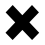 Начерти отрезок длиной 6 см.Выполни действия. Запиши ответы.	Сравни числа, поставь знаки: >, <, =.15          16            9         6              12          12Найди фигуру, которая расположена слева от круга. Отметь ответПрочитай задачу.Ира прочитала 6 книг, а Петя 3 книги. Сколько всего книг прочитали дети?Запиши решение и ответ.* Кириллу нужно записать цепочку чисел от 1 до 13, в которой каждое следующее число на 2 больше предыдущего. Несколько чисел он уже записал. Продолжи эту цепочку:* Прочитай задачу.Валя зашла в магазин игрушек. У неё есть 14 рублей. Ей нужно купить как можно больше разных игрушек. Сколько всего игрушек она может купить?Запиши их названия.Всего игрушек -Их названия: _______________________________________ * К празднику дети решили испечь печенья. В таблице указано, сколько печений испек каждый ребенок.а) Кто больше испек сахарного печенья? Ответ:	.б) Сколько всего шоколадных печений испекли дети? Ответ:	.в) Каких печений оказалось больше сахарных или шоколадных? Ответ:	.•••5 + 4= ___ 9 – 3= ___8 + 6= ___ 12 – 3=___Решение:Ответ:157Пирамида КуклаЮлаЗайчик Шарик 11 р.10 р.7 р.4 р.3 р.ДетиПеченьеПеченьеДетиСахарноеШоколадное Таня23Ира47Света64